Детские стихи о Родине
Родина
Родина слово большое, большое!
Пусть не бывает на свете чудес,
Если сказать это слово с душою,
Глубже морей оно, выше небес!

В нем умещается ровно полмира:
Мама и папа, соседи, друзья.
Город родимый, родная квартира,
Бабушка, школа, котенок … и я.

Зайчик солнечный в ладошке,
Куст сирени за окошком
И на щечке родинка –
Это тоже Родина.
                 Т. Бокова
Необъятная страна

Если долго-долго-долго
В самолёте нам лететь,
Если долго-долго-долго
На Россию нам смотреть.
То увидим мы тогда
И леса, и города,
Океанские просторы,
Ленты рек, озёра, горы…

Мы увидим даль без края,
Тундру, где звенит весна.
И поймём тогда, какая
Наша Родина большая,
Необъятная страна.
В. Степанов
О Родине

Что Родиной моей зовется?
Себе я задаю вопрос.
Река, что за домами вьется,
Иль куст кудрявых красных роз?

Вон та осенняя березка?
Или весенняя капель?
А может радуги полоска?
Или морозный зимний день?
Все то, что с детства рядом было?
Но это станет все пустяк
Без маминой заботы милой,
И без друзей мне все не так.

Та вот что Родиной зовется!
Чтоб были рядышком всегда
Все, кто поддержит, улыбнется,
Кому нужна и я сама!
***Наша Родина

И красива и богата
Наша Родина, ребята.
Долго ехать от столицы
До любой ее границы.

Все вокруг свое, родное:
Горы, степи и леса:
Рек сверканье голубое,
Голубые небеса.

Каждый город
Сердцу дорог,
Дорог каждый сельский дом.
Все в боях когда-то взято
И упрочено трудом!
Г. Ладонщиков

Здравствуй, Родина моя!
Утром солнышко встаёт.
Всех на улицу зовёт.
Выхожу из дома я –
Здравствуй, улица моя!
Я пою, и в вышине
Подпевают птицы мне.
Травы шепчут мне в пути -
Ты скорей, дружок, расти.
Подпеваю травам я,
Подпеваю ветрам я,
Подпеваю солнцу я –
Здравствуй, Родина моя!В. Орлов

Лучше нет родного края!
Жура-жура-журавель!
Облетал он сто земель.
Облетал, обходил,
Крылья, ноги натрудил.

Мы спросили журавля:
Где же лучшая земля?
Отвечал он, пролетая:
Лучше нет родного края!
П. Воронько
Кремлевские звездыКремлёвские звёзды
Над нами горят,
Повсюду доходит их свет!
Хорошая Родина есть у ребят,
И лучше той Родины
Нет!С. Михалков
Поезжай за моря-океаныПоезжай за моря-океаны,Надо всею землёй пролети:Есть на свете различные страны,Но такой, как у нас, не найти.Глубоки наши светлые воды,Широка и привольна земля,И гремят, не смолкая, заводы,И шумят, расцветая, поля... М. ИсаковскийГлавные словаВ детском садике узнали 
Мы прекрасные слова. 
Их впервые прочитали: 
Мама, Родина, Москва.
Пролетят весна и лето. 
Станет солнечной листва. 
Озарятся новым светом 
Мама, Родина, Москва.
Солнце ласково нам светит. 
Льется с неба синева. 
Пусть всегда живут на свете 
Мама, Родина, Москва!
                                    Л. Олифирова
 Родимая странаНа широком простореПредрассветной поройВстали алые зориНад родимой страной.С каждым годом всё крашеДорогие края...Лучше Родины нашейНет на свете, друзья!                                 А. ПрокофьевЧто мы Родиной зовёмЧто мы Родиной зовём?
Дом, где мы с тобой живём,
И берёзки, вдоль которых
Рядом с мамой мы идём.
Что мы Родиной зовём?
Поле с тонким колоском,
Наши праздники и песни,
Тёплый вечер за окном.
Что мы Родиной зовём?
Всё, что в сердце бережём,
И под небом синим-синим
Флаг России над Кремлём.
                                 В. СтепановГерб России
У России величавый
На гербе орёл двухглавый,
Чтоб на запад и восток,
Он смотреть бы сразу мог.
Сильный, мудрый он и гордый.
Он – России дух свободный.
                                          В. СтепановРодноеЯ узнал, что у меня
Есть огромная семья, 
И тропинка,  и лесок, 
В поле каждый колосок, 
Речка, небо голубое – 
Это все моё,  родное, 
Это Родина моя,
Всех люблю на свете я!                                                  В. ОрловФлаг РоссииБелый цвет – берёзка,
Синий – неба цвет.
Красная полоска –
Солнечный рассвет.
                                  В. СтепановФлаг России – триколорФлаг России – триколор,
Три полоски ловит взор.
И у каждой новый цвет,
А у цвета свой секрет.

Снизу красный – самый яркий,
Цвет побед в сраженьях жарких,
Русской кровью что добыты
И народом не забыты.

В середине флага – синий,
Словно Волга по равнине…
Синеву родимых рек
Любит русский человек.

Сверху, словно облака,
Цвет снегов и молока.
Чистый белый – мира цвет,
Говорит он – войнам нет!                                    И. АгееваЯ и Мы
Очень много слов на свете,
Как снежинок у зимы.Но возьмем, к примеру, эти:
Слово «Я» и слово «Мы».
«Я» на свете одиноко,
В «Я» не очень много прока.
Одному или однойТрудно справиться с бедой.
Слово «Мы» сильней, чем «Я».
Мы – семья, и мы – друзья.
Мы – народ, и мы – едины.
Вместе мы непобедимы!
                                     В. ОрловПесенка самых счастливых
Это не рыбки ныряют в пруду, — 
Это ребята играют в саду, 
В самом весёлом, 
В самом красивом, 
В самом счастливом 
Нашем саду.
Сколько у солнышка ярких лучей, — 
Столько у нас и забав, и затей. 
Самых весёлых, 
Самых красивых, 
Самых счастливых 
Забав и затей.
Сколько песчинок в морской глубине, -
Столько и нас подрастает в стране,
В самой весёлой,
В самой красивой,
В самой счастливой 
Нашей стране.
Сколько ручьёв по овражкам журчит, — 
Столько о Родине песен звучит, 
Самых весёлых, 
Самых красивых, 
Самых счастливых 
Песен звучит.  Н. Саконская12 ИЮНЯВ этот день вокруг красиво:всюду флаги и цветы.День России! День России!Нарядились я и ты.Почему?Да праздник это!Отдыхает вся страна!В этот день в начале лета –Именинница она!Татьяна БОКОВАРОДИНАЕсли скажут слово «родина»,Сразу в памяти встаётСтарый дом, в саду смородина,Толстый тополь у ворот.У реки берёзка-скромницаИ ромашковый бугор...А другим, наверно, вспомнитсяСвой родной московский двор.В лужах первые кораблики,Где недавно был каток,И большой соседней фабрикиГромкий радостный гудок.Или степь от маков красная,Золотая целина...Родина бывает разная,Но у всех она одна!3. АлександроваКРАЙ, В КОТОРОМ ТЫ ЖИВЁШЬМы играем возле домаИ зимой, и летом.Все давным-давно знакомыВ милом доме этом!Посмотри, как хорошДом, в котором ты живёшь!Слышишь, улица родная,Нет тебя чудесней!Мы по улице шагаемВместе с нашей песней! Посмотри, как хорошГород тот, где ты живёшь!Нашим самым дружным хоромПесенка поётся.Дом, и улица, и городРодиной зовётся!Посмотри, как хорошКрай, в котором ты живёшь!Юрий ЭНТИНКакая наша Родина!Цветёт над тихой речкой яблоня.
Сады, задумавшись, стоят. 
Какая Родина нарядная,
Она сама как дивный сад!Играет речка перекатами,
В ней рыба вся из серебра,
Какая Родина богатая,
Не сосчитать её добра!Бежит волна неторопливая,
Простор полей ласкает глаз.
Какая Родина счастливая,
И это счастье всё для нас!Виктор БоковРАЗНОЦВЕТНАЯ ПЛАНЕТАНа свете живутРазноцветные дети.Живут на однойРазноцветной планете.И эта планетаНа все временаУ всех разноцветныхВсего лишь одна.Кружится планета,Большая планета,Ладонями солнцаОна обогрета.Но греют планетуНамного теплейУлыбки и смехРазноцветных детей.Ведь правда, друзья,Хорошо на планете,Когда на планетеХозяева - дети!Давайте беречьОт невзгоды любойБольшой и доверчивыйШар голубой!Давайте, ребята,Назло непогодам,Обнимем планетуСвоим хороводом!Развеем над неюИ тучи и дым,В обиду еёНикому не дадим!В. Орлов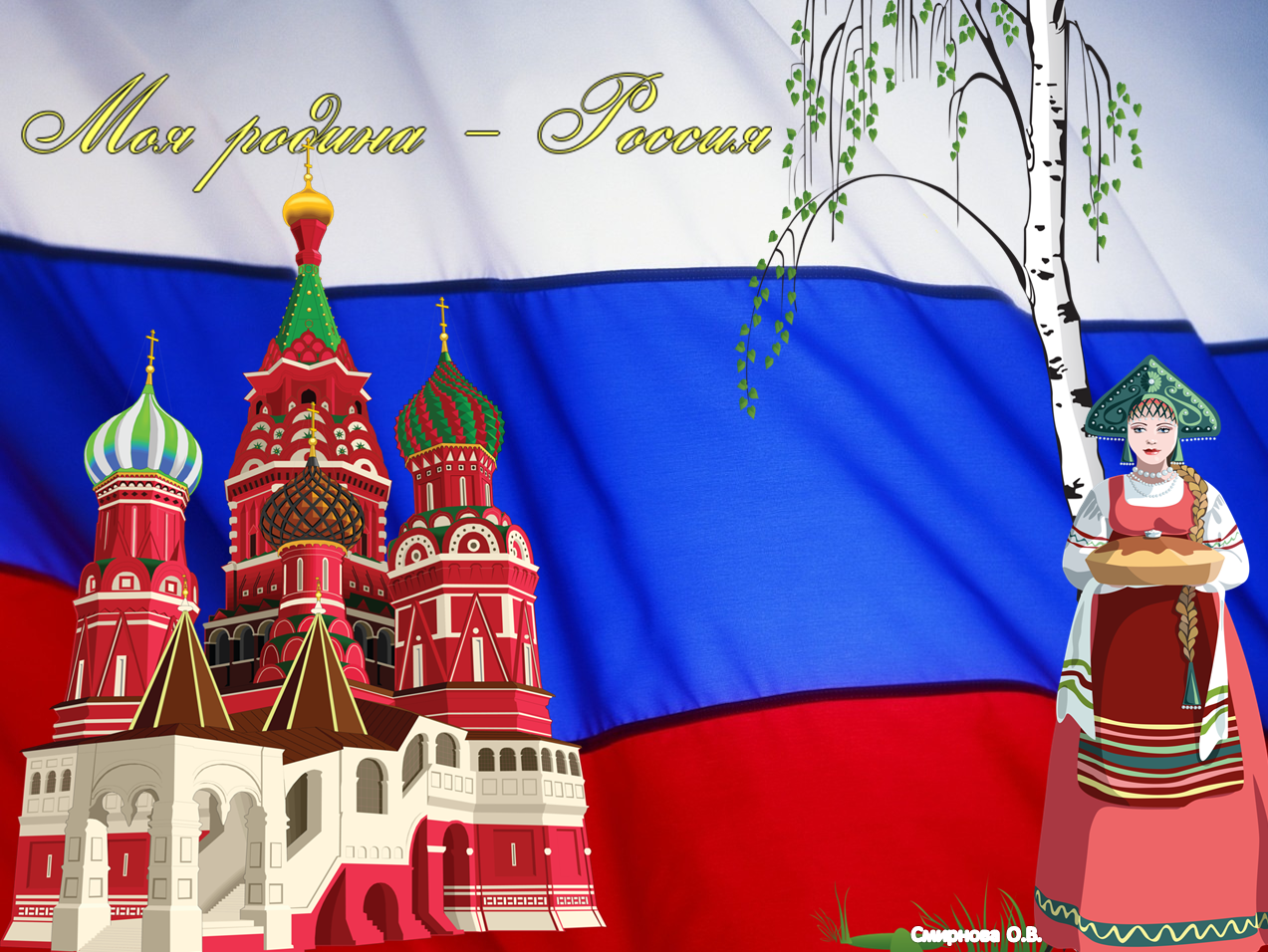 